1.04.2020 – klasa IIEdukacja matematyczna Zadanie 2 z kategorii MATEMATYKA RUCHU.Dziś będziesz prowadzić poszukiwania różnych przedmiotów w Twoim domu. Obok podanej liczby dopisz nazwę tych przedmiotów, których jest dokładnie tyle w Twoim domu:1 – 2 – 3 – 4 - 5 – 6 – 7 – 8 - 9 – 10 – Jeśli masz ochotę na dalsze poszukiwania, dopisz kolejne liczby i baw się dalej Udanej zabawy! Następnie wykonaj zadania z ćwiczeń str.38Edukacja polonistycznaWykonaj działania, które ktoś dla żartu wykonał błędnie. Usuń je, a wyniki pozostałych działań ułóż w kolejności rosnącej. Litery utworzą wyjaśnienie, dlaczego ktoś się tyle razy pomylił.…………………………………………………………………………………………………..Przeczytaj wiersz w podręczniku na str. 57. Zapamiętaj opisane w wierszu postaci i niezwykłe wydarzenia.Wykonaj zadania w ćwiczeniach na str.66Edukacja plastycznaWykonaj kolorową ilustrację do wybranego fragmentu  wiersza,  dowolną techniką. Nie mogę sprawdzić, jakie poczyniłeś/ poczyniłaś  postępy w czytaniu, dlatego mam dla Ciebie ciekawą propozycje. Poproś kogoś o nagranie , jak czytasz fragment  tekstu „ Powódź”, którego wczoraj miałeś/ miałaś się nauczyć. Odsłuchaj później i zastanów się co ewentualnie mógłbyś poprawić. 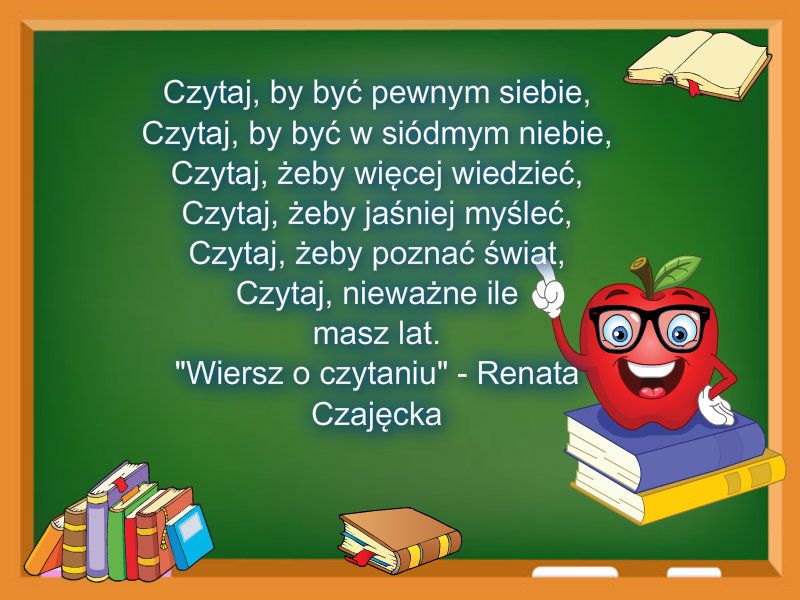 Powodzenia!  A       27=14  P       20=0  I        64=24  P       29=16  A       34=12  R       44=16  I        36=18  R       13=3  P       35=15  L       37=21  I        23=6  T       46=22  M     25=10  Z       39=28  S       56=30  K       38=27  M      38=26  P       29=28